Учитель-логопедЧуенкоВалентина ВладимировнаРечь не является врожденной способностью человека, она формируется у ребенка постепенно, вместе с его ростом и развитием.СЛОВАРЬУ детей 4 лет словарь составляет 800-1000 слов. В этом возрасте наблюдаются   неправильности в произношении ряда слов, особенно длинных и малознакомых:- сокращение слов (сипед - велосипед, атабиль - автомобиль);- перестановка в слове слогов (замукальные – музыкальные);- перестановка в слове звуков (певрый – первый);- дети иногда вводят дополнительно гласные в слова (не зинаю – не знаю).ГРАММАТИЧЕСКИЙ СТРОЙТрех – четырех летние дети говорят короткими фразами, порядок слов в  предложении не всегда правильный (я хочу нет – я не хочу). Иногда искажается род имен существительных (один колес), также отмечаются неправильные падежные окончания (у меня много подругов).ЗВУКОПРОИЗНОШЕНИЕ В звукопроизношении для деток младшей группы характерны некоторые искажения:- смягчение согласных (иглюськи – игрушки);- пропуск звуков с з ц (абака – собака, веток – цветок);- замена на ф в т (фабака – собака, тветок – цветок);- шипящие звуки ш ж ч щ искажаются (пропуск: ука – рука, замена: люка – рука, замена на звук й: ямпа – лампа.Учитывая эти недостатки, необходимо готовить артикуляционный речеслуховой аппараты детей для правильного восприятия и произношения звуков.           Произношение ребенком каждого звука – это сложный акт, требующий точной координированной работы всех частей речедвигательного и речеслухового анализаторов. У ребенка 3-4 лет несовершенно еще функционируют центральный слуховой и речевой аппараты. Связь между ними недостаточно выработана и прочна, мышцы речевого аппарата еще слабо натренированы.                Важнейшим условием правильного произношения звуков является подвижность органов артикуляционного аппарата, умение ребенка владеть им.    Поэтому артикуляционные упражнения детям в этом возрасте необходимо осваивать.        Также, необходимо вырабатывать воздушную струю:    1.    Надуть воздушный шарик.Задувание горящей свечи.Сдувания кусочков ватки со стола.Выдувание мыльных пузырей.Подуть на карандаш, чтобы он покатался по столу.Дуть в трубочку для коктейлей в стакан с водой, чтобы вода забурлила.Широкий язык положить на нижнюю губу, дуть на кончик языка, не надувая щеки при этом. Повторить 3 раза.«Фокус» - ватка лежит на кончике носа, кончик широкого языка поднят кверху, дуть на кончик языка так, чтобы ватка подлетела вверх. Внимание! Упражнения на выработку сильной воздушной струи выполнять по 1-2 упражнения в день.Желаю успехов!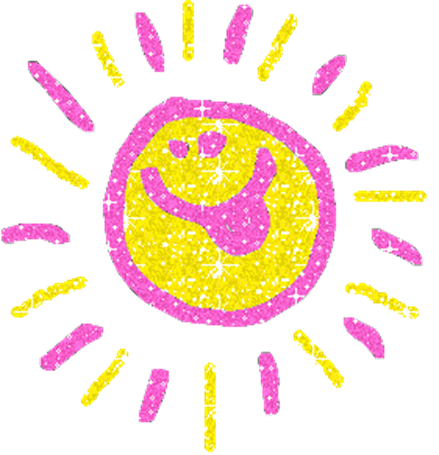 